АДМИНИСТРАЦИЯ ПЛАСТУНОВСКОГО СЕЛЬСКОГО ПОСЕЛЕНИЯ ДИНСКОГО РАЙОНА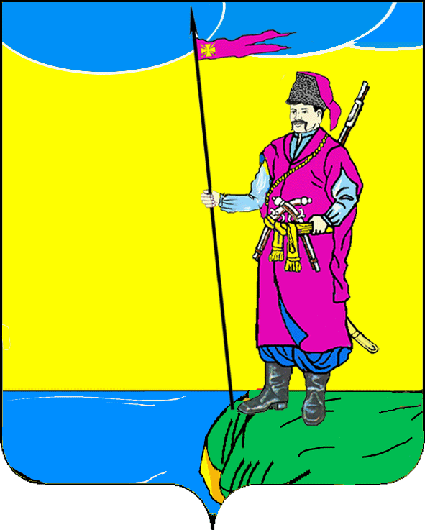 ПОСТАНОВЛЕНИЕОт 12.01.2021	         	 					    		     № 5станица ПластуновскаяОб отмене постановления администрации Пластуновского сельского поселения Динского района от 01 декабря 2020 года № 267 «О проведении публичных слушаний по проекту актуализированной схемы электроснабжения Пластуновского сельского поселения Динского района»В целях приведения в соответствие с действующим законодательством,     п о с т а н о в л я ю:1. Постановление администрации Пластуновского сельского поселения Динского района от 01 декабря 2020 года «О проведении публичных слушаний по проекту актуализированной схемы электроснабжения Пластуновского сельского поселения Динского района» отменить.2. Общему отделу администрации Пластуновского сельского поселения Динского района (Шиляевой) разместить настоящее постановление на официальном сайте Пластуновского сельского поселения Динского района в сети «Интернет» (http://www.adm-plastunovskaya.ru). 3. Контроль за выполнением постановления оставляю за собой.4. Постановление вступает в силу с момента подписания.Исполняющий обязанностиглавы Пластуновского сельского поселенияДинского района             					          	А.А.Завгородний		